           РОСЖЕЛДОРГосударственное образовательное учреждениевысшего профессионального образования«Ростовский государственный  университет путей сообщения»(РГУПС)                                          Риполь-Сарагоси Т.Л. Кууск А.Б.Нетрадиционные и возобновляемые источники энергииУчебно-методическое пособие для практических занятий                                     Ростов-на-Дону                                                      2017УДК 620.9(075.8)Ч 534 Риполь- Сарагоси Т.Л. Кууск А.Б., Нетрадиционные и возобновляемые источники  энергии.  Учебно-методическое пособие для практических занятий. Ростов н/Д: Рост. гос. ун-т. путей сообщения, 2017. – 36 с.	 Учебно-методическое пособие предназначено для освоения технологий использования солнечной энергии, тепловой энергии океана, геотермальных вод, энергии биомассы и других нетрадиционных и возобновляемых источников энергии.	Учебно-методическое пособие предназначено для студентов направлений подготовки 2.13.03.02 « Теплоэнергетика и теплотехника», 	Ил. 3. Табл. 9. Библиогр.: 7 назв.	Рецензент: докт. техн. наук,  профессор В.А. Финоченко (РГУПС), ©  Ростовский государственный университет путей сообщения, 2017ВведениеВ   результате изучения дисциплины обучающиеся должны знать основные виды возобновляемых источников энергии, основы государственной политики в области энергосбережения, методы и критерии оценки эффективности использования энергии с учетом экономических и экологических требований в конкретных условиях. Изучение дисциплины базируется на знаниях, полученных в курсах «Физика», «Математика», «Теоретические основы теплотехники», «Гидрогазодинамика». Знания, полученные в процессе обучения, используются при выполнении типовых расчетов, курсовых проектов и работ, дипломных работ и НИРС.Настоящее учебно-методическое пособие предлагает студентам дневной формы обучения восемь заданий по дисциплине «Нетрадиционные и возобновляемые источники   энергии», по основным разделам курса с методическими указаниями по их решению, а также перечень основной и дополнительной литературы.Тематика задач посвящена использованию в энергобалансе солнечной энергии, тепловой энергии океана, геотермальной энергии, энергии биомассы, энергии приливов и отливов океанов и морей, малых гидроэлектростанций и аккумуляции тепловой энергии.Студент должен самостоятельно в соответствии с предложенным ему заданием произвести необходимые расчеты и оформить их в соответствии с принятыми стандартами и затем защитить у преподавателя.Практическое занятие№1Экологические проблемы использования нетрадиционных и возобновляемых источников энергииЗадание1:  Опишите экологические проблемы использования различных видов НВИЭ   Методические материалы к выполнению задания 11.1     Проблема взаимодействия энергетики и экологииВ комплексе существующих экологических проблем энергетика занимает одно из ведущих мест. В связи с интенсивным вовлечением возобновляемых источников энергии в практическое использование особое внимание обращается на экологический аспект их воздействия на окружающую среду.Существует мнение, что выработка электроэнергии за счет возобновляемых источников представляет собой абсолютно экологически «чистый» вариант. Это не совсем верно, так как эти источники энергии обладают принципиально иным спектром воздействия на окружающую среду по сравнению с традиционными энергоустановками на органическом, минеральном и гидравлическом топливе, причем в некоторых случаях воздействия последних представляют даже меньшую опасность. К тому же определенные виды экологического воздействия НВИЭ на окружающую среду не ясны до настоящего времени, особенно во временном аспекте, а потому изучены и разработаны еще в меньшей степени, чем технические вопросы использования этих источников.Разновидностью возобновляемых источников энергии являются гидроэнергетические ресурсы. Долгое время их также относили к экологически «чистым» источникам энергии. Не принимая во внимание экологические последствия такого использования, естественно, не проводилось достаточных разработок природоохранных и средозащитных мероприятий, что привело гидроэнергетику на рубеже 90-х годов к глубокому кризису. Поэтому возможные экологические последствия применения НВИЭ должны быть исследованы заранее.Преобразование энергии нетрадиционных возобновляемых источников в наиболее пригодные формы ее использования – электричество или тепло – на уровне современных знаний и технологий обходится довольно дорого.Однако во всех случаях их использование приводит к эквивалентному снижению расходов органического топлива и меньшему загрязнению окружающей среды. До настоящего времени во всех методиках, в которых приводится технико-экономическое сопоставление традиционных видов получения энергии с возобновляемыми источниками, эти факторы не учитывались вообще или только отмечались, но не оценивались количественно. Таким образом, актуальной становится задача разработки научно обоснованных методов экономической оценки экологических последствий использования различных видов возобновляющихся источников энергии и новых методов преобразования энергии, которые должны количественно учесть факторы иного, по сравнению с традиционными установками, воздействия на окружающую среду.1.2.     Экологические последствия развития солнечной энергетикиСолнечные станции являются еще недостаточно изученными объектами, поэтому отнесение их к экологически чистым электростанциям нельзя назвать полностью обоснованным. В лучшем случае к экологически чистой можно отнести конечную стадию – стадию эксплуатации СЭС, и то относительно.Солнечные станции являются достаточно землеемкими. Удельная землеемкость СЭС изменяется от 0,001 до 0,006 га/кВт с наиболее вероятными значениями 0,003–0,004 га/кВт. Это меньше, чем для ГЭС, но больше, чем для ТЭС и АЭС. При этом надо учесть, что солнечные станции весьма материалоемки (металл, стекло, бетон и т.д.), к тому же в приведенных значениях землеемкости не учитываются изъятие земли на стадиях добычи и обработки сырья. В случае создания СЭС с солнечными прудами удельная землеем кость повысится и увеличится опасность загрязнения подземных вод рассолами.Солнечные концентраторы вызывают большие по площади затенения земель, что приводит к сильным изменениям почвенных условий, растительности и т. д. Нежелательное экологическое действие в районе расположения станции вызывает нагрев воздуха при прохождении через него солнечного излучения, сконцентрированного зеркальными отражателями. Это приводит к изменению теплового баланса, влажности, направления ветров; в некоторых случаях возможны перегрев и возгорание систем, использующих концентраторы, со всеми вытекающими отсюда последствиями. Применение низкокипящих жидкостей и неизбежные их утечки в солнечных энергетических системах во время длительной эксплуатации могут привести к значительному загрязнению питьевой воды. Особую опасность представляют жидкости, содержащие хроматы и нитриты, являющиеся высокотоксичными веществами.Гелиотехника косвенным образом оказывает влияние на окружающую среду. В районах ее развития должны возводиться крупные комплексы по производству бетона, стекла и стали. Во время изготовления кремниевых, кадмиевых и арсенидогелиевых фотоэлектрических элементов в воздухе производственных помещений появляются кремниевая пыль, кадмиевые и арсенидные соединения, опасные для здоровья людей.Неблагоприятные воздействия солнечной энергии на окружающую среду могут проявляться:− в отчуждении земельных площадей, их возможной деградации;− в большой материалоемкости;− в возможности утечки рабочих жидкостей, содержащих хлораты и нитриты;− в опасности перегрева и возгорания систем, заражения продуктов токсичными веществами при использовании солнечных систем в сельском хозяйстве;− в изменении теплового баланса, влажности, направления ветра в районе расположения станции;− в затемнении больших территорий солнечными концентраторами, возможной деградации земель;− в воздействии на климат космических СЭС;− в создании помех телевизионной и радиосвязи;− в передаче энергии на Землю в виде микроволнового излучения, опасного для живых организмов и человека.1.3.     Влияние ветроэнергетики на природную средуФакторы воздействия ВЭС на природную среду, а также последствия этого влияния и основные мероприятия по снижению и устранению отрицательных проявлений приведены в табл. 18.3.1. Рассмотрим некоторые из них более подробно.Под мощные промышленные ВЭС необходима площадь из расчета от 5 до 15 МВт/км2 в зависимости от розы ветров и местного рельефа района. Для ВЭС мощностью 1000 МВт потребуется площадь от 70 до 200 км2. Выделение таких площадей в промышленных регионах сопряжено с большими трудностями, хотя частично эти земли могут использоваться и под хозяйственные нужды. Например, в Калифорнии в 50 км от г. Сан-Франциско на перевале Алтамонт-Пасс земля отведенная под парк мощной ВЭС, одновременно служит для сельскохозяйственных целей.Таблица 1 - Методы устранения негативного влияния ВЭУ на окружающую средуНеблагоприятные факторы ветроэнергетики:− шумовые воздействия, электро-, радио- и телевизионные помехи;− отчуждение земельных площадей;− локальные климатические изменения;− опасность для мигрирующих птиц и насекомых;− ландшафтная несовместимость, непривлекательность, визуальное невосприятие, дискомфортность;− изменение традиционных морских перевозок, неблагоприятные воздействия на морских животных.1.4.     Возможные экологические проявления геотермальной энергетики 30.09.2019Основное воздействие на окружающую среду геотермальные электростанции оказывают в период разработки месторождения, строительства паропроводов и здания станций, но оно обычно ограничено районом месторождения.Природный пар или газ добываются бурением скважин глубиной от 300 до 2700 м. Под действием собственного давления пар поднимается к поверхности, где собирается в теплоизолированные трубопроводы и подается к турбинам. К примеру, в долине гейзеров (США) производительность каждой скважины обеспечивает в среднем 7 МВт полезной мощности. Для работы станции мощностью 1000 МВт требуется 150 скважин, которые занимают территорию более 19 км2.Потенциальными последствиями геотермальных разработок являются оседание почвы и сейсмические эффекты. Оседание возможно всюду, где нижележащие слои перестают поддерживать верхние слои почвы и выражается в снижении дебитов термальных источников и гейзеров и даже полном их исчезновении. Так, при эксплуатации месторождения Вайрокей (США) с 1954 по 1970 гг. поверхность земли просела почти на 4 м, а площадь зоны, на которой произошло оседание грунта, составила около 70 км2, продолжая ежегодно увеличиваться.На ГеоТЭС не происходит сжигания топлива, поэтому объем отравляющих газов, выбрасываемых в атмосферу, значительно меньше, чем на ТЭС, и они имеют другой химический состав по сравнению с газообразными отходами станций на органическом топливе. Пар, добываемый из геотермальных скважин, в основном является водяным. Газовые примеси на 80 % состоят из двуокиси углерода и содержат небольшую долю метана, водорода, азота, аммиака и сероводорода. Наиболее вредным является сероводород (0,0225 %). В геотермальных водах содержатся в растворенном виде такие газы, как SO2, N2, NH3, H2S, CH4, H2.Потребность ГеоТЭС в охлаждающей воде (на 1 кВт·ч электроэнергии) в 4-5 раз выше, чем ТЭС, из-за более низкого КПД. Сброс отработанной воды и конденсата для охлаждения в водоемы может вызвать их тепловое загрязнение, а также повышение концентрации солей, в том числе хлористого натрия, аммиака, кремнезема, и таких элементов, как бор, мышьяк, ртуть, рубидий, цезий, калий, фтор, натрий, бром, иод, хотя и в небольших количествах. С ростом глубин скважин возможно увеличение этих поступлений.Одно из неблагоприятных проявлений ГеоТЭС – загрязнение поверхностных и грунтовых вод в случае выброса растворов высокой концентрации при бурении скважин. Сброс отработанных термальных вод может вызвать заболачивание отдельных участков почвы в условиях влажного климата, а в засушливых районах – засоление. Опасен прорыв трубопроводов, в результате которого на землю могут поступить большие количества рассолов.ГеоТЭС, имея КПД в 2-3 раза меньше, чем АЭС и ТЭС, дают в 2-3 раза больше тепловых выбросов в атмосферу. В качестве простого пути сокращения воздействий на окружающую среду следует рекомендовать создание круговой циркуляции теплоносителя на ГеоТЭС по системе «скважина – теплосъемные агрегаты – скважина – пласт». Это позволит избежать поступления термальных вод на поверхность земли, в грунтовые воды и поверхностные водоемы, обеспечить сохранение пластового давления, исключить оседание грунта и любую возможность сейсмических проявлений.Неблагоприятные экологические воздействия геотермальной энергетики на экологию:− отчуждение земель;− изменение уровня грунтовых вод, оседание почвы, заболачивание;− подвижки земной коры, повышение сейсмической активности;− выбросы газов (метан, водород, азот, аммиак, сероводород) ;− выброс тепла в атмосферу или в поверхностные воды;− сброс отравленных вод и конденсата, загрязненных в небольших количествах аммиаком, ртутью, кремнеземом;− загрязнение подземных вод и водоносных слоев, засоление почв;− выбросы больших количеств рассолов при разрыве трубопроводов.1.5.     Экологические последствия использования энергии океанаПри преобразовании любых видов океанической энергии неминуемы определенные изменения естественного состояния затрагиваемых экосистем. К отрицательным последствиям работы установок, использующих термальную энергию океана, можно отнести возможные утечки в океан аммиака, пропана или фреона, а также веществ, применяемых для промывки теплообменников (хлор и др.). Возможно значительное выделение углекислого газа из поднимаемых на поверхность холодных глубинных вод из-за снижения в них парциального давления СО2 и повышения температуры, Выделение СО2 из воды при работе океанических ТЭС предположительно на 30% больше, чем при работе обычных ТЭС той же мощности, использующих органическое топливо. Охлаждение вод океана вызывает увеличение содержания питательных веществ в поверхностном слое и значительный рост фитопланктона. При подъеме к поверхности глубинные микроорганизмы будут загрязнять океан и придется применять специальные меры для его очистки.Строительство ПЭС сказывается неблагоприятно на состоянии прибрежных земель, самого побережья и аквальной вдольбереговой полосы: изменяются условия подтопления, засоления, размыва берегов, формирование пляжей и т. д. Изменение движения грунтовых вод влияет на динамику засоления прибрежных земель.На ПЭС в КНР изучены закономерности отложения наносов в водохранилище ПЭС и за плотиной, а также мероприятия по борьбе с ними. Эксплуатация ПЭС «Ране» во Франции показала, что принятая в ее проекте однобассейновая схема двухстороннего действия максимально сохраняет природный цикл колебаний бассейна и гарантирует тем самым экологическую безопасность приливной энергии.Использование энергии волн на глубоководных местах в открытом океане сказывается на процессах в акватории океана. Преобразователи размещаются далеко от берега и не оказывают отрицательного действия на устойчивость побережья.При установке преобразователей вблизи побережья возникают проблемы эстетического характера, так как они видны с берега. Цепочка устройств типа ныряющих уток Солтера длиной в несколько километров выглядит эстетически менее привлекательно, чем группа продуманно размещенных отдельно стоящих преобразователей энергии. Кроме того, непрерывная линия преобразователей в отличие от отдельно расположенных установок может стать препятствием для навигации и оказаться опасной для судов во время сильных штормов.Один из важных вопросов влияния на окружающую среду преобразования энергии волн в прибрежной зоне – это воздействие на процессы в ее пределах. Вещества, перемещаемые волнами, называются прибрежными наносами. Движение их необходимо для стабилизации береговой полосы, т. е. баланса между эрозией и отложениями. В связи с этим цепь из преобразователей энергии волн целесообразно устанавливать в местах намечаемых волноломов, чтобы они выполняли двойную функцию: использование энергии волн и защиту побережья.Неблагоприятные экологические последствия в гидротермальной энергетике:− утечки в океан аммиака, фреона, хлора и др.;− выделение СО2 из воды;− изменение циркуляции вод, появление региональных и биологических аномалий под воздействием гидродинамических и тепловыхвозмущений;− изменение климата.Неблагоприятные экологические последствия в приливной энергетике:− периодическое затопление прибрежных территорий, изменение землепользования в районе ПЭС, флоры и фауны акватории;− строительное замутнение воды, поверхностные сбросы загрязненных вод.Неблагоприятные экологические последствия в волновой энергетике:− эрозия побережья, смена движения прибрежных песков;− значительная материалоемкость;− изменение сложившихся судоходных путей вдоль берегов;− загрязнение воды в процессе строительства, поверхностные сбросы.1.6.     Экологическая характеристика использования биоэнергетических установокБиоэнергетические станции по сравнению с традиционными электростанциями и другими НВИЭ являются наиболее экологически безопасными. Они способствуют избавлению окружающей среды от загрязнения всевозможными отходами. Так, например, анаэробная ферментация – эффективное средство не только реализации отходов животноводства, но и обеспечения экологической чистоты, так как твердые органические вещества теряют запах и становятся менее привлекательными для грызунов и насекомых (в процессе перегнивания разрушаются болезнетворные микроорганизмы). Кроме того, образуются дополнительный корм для скота (протеин) и удобрения.Городские стоки и твердые отходы, отходы при рубках леса и дерево-обрабатывающей промышленности, представляя собой возможные источники сильного загрязнения природной среды, являются в то же время сырьем для получения энергии, удобрений, ценных химических веществ. Поэтому широкое развитие биоэнергетики эффективно в экологическом отношении.Однако неблагоприятные воздействия на объекты природной среды при энергетическом использовании биомассы имеют место. Прямое сжигание древесины дает большое количество твердых частиц, органических компонентов, окиси углерода и других газов. По концентрации некоторых загрязнителей они превосходят продукты сгорания нефти и ее производных. Другим экологическим последствием сжигания древесины являются значительные тепловые потери.По сравнению с древесиной биогаз – более чистое топливо, непроизводящее вредных газов и частиц. Вместе с тем необходимы меры предосторожности при производстве и потреблении биогаза, так как метан взрывоопасен. Поэтому при его хранении, транспортировке и использовании следует осуществлять регулярный контроль для обнаружения и ликвидации утечек. При ферментационных процессах по переработке биомассы в этанол образуется большое количество побочных продуктов (промывочные воды и остатки перегонки), являющихся серьезным источником загрязнения среды, поскольку их вес в несколько раз (до 10) превышает вес этилового спирта.Неблагоприятные воздействия биоэнергетики на экологию:− выбросы твердых частиц, канцерогенных и токсичных веществ, окиси углерода, биогаза, биоспирта;− выброс тепла, изменение теплового баланса;− обеднение почвенной органики, истощение и эрозия почв;− взрывоопасность;− большое количество отходов в виде побочных продуктов (промывочные воды, остатки перегонки).Практическое занятие № 2ВетроэнергетикаЗадание № 2Определить скорость ветра и мощность горизонтальной ветроэнергетической установки (ВЭУ) при различных значениях высоты башни ВЭУ (h = 10; 40; 80; ). Другие исходные данные выбрать из таблицы 1 в соответствии с вариантом, предложенным преподавателем. Построить график зависимости мощности горизонтальной ВЭУ от высоты башни. Рассчитать наименьшую допустимую высоту башни ВЭУ и определить скорость ветра и мощность установки при этом значении высоты. Сделать вывод по результатам работы.Исходные данные для расчетов выбрать из таблицы 1 по варианту заданному преподавателемТаблица 2 – Исходные данные для задания №12. Указания к выполнению задания №1 2.1 Общие положенияВетроэнергетические установки предназначены для преобразования энергии ветра в электрическую энергию. Наибольшее распространение получили  горизонтальные ВЭУ (рис. 1). Горизонтальные ВЭУ преобразуют подъемную силу ветра в электрическую энергию. Ротор установки (ветроколесо) преобразует энергию набегающего потока воздуха в механическую энергию вращения оси турбины, а затем расположенные в корпусе ВЭУ редуктор (мультипликатор) и электрогенератор преобразуют механическую энергию в электрическую. Диаметр ветроколеса может составлять от нескольких метров до нескольких десятков метров. Частота вращения составляет от 15 до 100 об/мин.28.10.19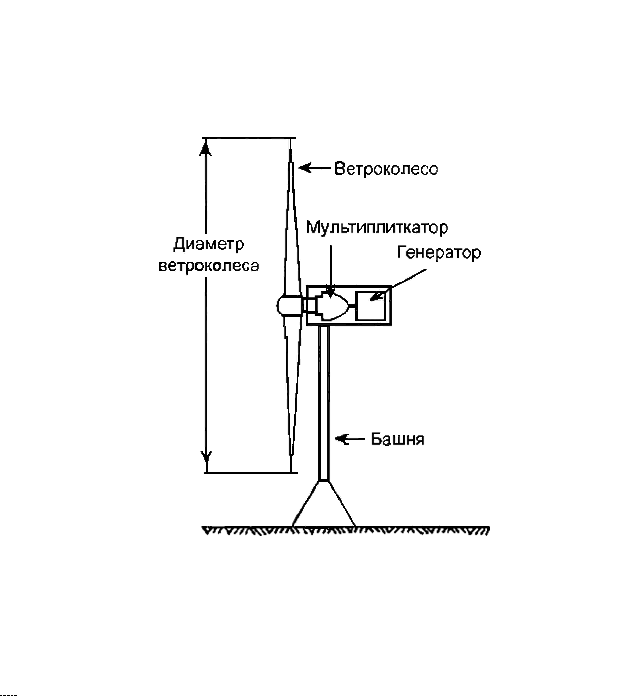 Рис. 1. Схема горизонтальной ВЭУМощность, вырабатываемая горизонтальной ВЭУ, зависит от траектории движения воздушного потока, на которую влияет скорость ветра, рельеф местности, а также плотность и высота застройки. Природные или строительные объекты, расположенные на пути ветрового потока, могут образовывать ветровые тени разной высоты и конфигурации. Это может оказывать значительное влияние   на эффективность работы ВЭУ. Поэтому при выборе высоты башни ВЭУ следует руководствоваться помнить, что нижний край лопастей ветроколеса должен располагаться на высоте, как  минимум, на  выше самого высокого препятствия в пределах  (а в случае протяженного препятствия – ).2.2 Методические указания к выполнению расчетовЭнергия ветрового потока, проходящего в единицу времени  через площадь, отметаемую лопастями ветроколеса, определяется по формуле:, Вт.где w – скорость ветра, м/с;      M – массовый расход воздуха, кг/с.С увеличением высоты башни влияние природных или строительных объектов, расположенных на пути ветрового потока уменьшается, а скорость ветра, как правило, увеличивается. Это увеличение скорости может быть описано следующей зависимостью:,где  w0 –  скорость ветра, измеренная на высоте h0;h –  высота башни горизонтальной ВЭУ;n – коэффициент, характеризующий градиент  скорости ветра по высоте.	Наименьшую допустимую высоту башни рекомендуется выбирать с учетом приведенных выше соображений: hмин  = hобъекта + l + .,  где  l – длина лопасти ветроколеса ( половина диаметра).Величина коэффициента n определяется по табл. 2 в зависимости от высоты объектов, расположенных в радиусе .Таблица 3 – Рекомендуемые значения коэффициента nМассовый расход воздуха через площадь, отметаемую лопастями ветроколеса, рассчитывается по формуле:М = ρ∙w∙F, кг/сгде ρ –  плотность воздуха, кг/м3 ;F –  площадь, отметаемая лопастями ветроколеса, м2. Плотность воздуха при эксплуатационных условиях определяется по формуле:,где рбар – барометрическое давление, Па (при выполнении расчетов принять р = 105 Па) ;       Т –  температура воздуха, К. Площадь, отметаемая лопастями ветроколеса. рассчитывается по формуле:F  =  π ∙ l2, м2,	Электрическая мощность, развиваемая ВЭУ, рассчитывается по формуле:N = η ∙ ζ∙ E,  Втгде  ζ – коэффициент использования энергии ветра;       η – КПД горизонтальной ВЭУ;Величина ζ зависит от скорости ветра и изменяется от 0,05 до 0,6; при выполнении расчета  рекомендуется принять ζ = 0,45; КПД горизонтальной ВЭУ определяется по формуле:η  = ηв ∙ ηэ,где ηв – механический КПД ветроколеса;      ηэ – электрический КПД  ВЭУ.По результатам расчетов построить график зависимости N = f (h).Практическое занятие №3Геотермальная  энергетикаЗадание № 3Определить расход геотермальной воды из скважины на отопление и горячее водоснабжение котеджного поселка. Сделать вывод о классе скважины по степени водоотдачи. Исходные данные выбрать из таблицы 3 в соответствии с вариантом указанном преподавателем.Таблица 4 – Исходные данные для расчета геотермальной системы отопления и ГВС3. Указания к выполнению задания №33.1 Общие положенияТепловой режим поверхностных слоев земли (до глубины примерно .) подвержен суточным и сезонным колебаниям. С увеличением глубины диапазон колебаний температуры уменьшается и она становится более стабильной. Тепловую энергию земной коры наиболее целесообразно использовать в местах, где имеют место геотермальные водоносные горизонты.Наиболее эффективные способы использования геотермальных вод –  горячее и техническое водоснабжение (температура воды 50 – 70 °С), отопление (70 – 115 °С), электроэнергетика (150 – 200 °С). Наиболее рационально использовать геотермальные воды в следующей последовательности: электроэнергетика –  отопление – горячее водоснабжение (ГВС). Если температура воды менее 120 °С, то область ее использования – только система отопления и ГВС.Возможность применения геотермальных вод определяются их составом и характеристиками водоносных источников. По химическому составу геотермальные воды классифицируются на: гидрокарбонатно-натриевые; сульфатно-натриевые; хлормагниевые; хлоркальциевые. Классификация геотермальных вод по газовому составу: 1) агрессивные (содержат диоксид углерода и сероводород); 2) нейтральные  (азотные и метановые).Классификация геотермальных вод по степени минерализации: пресные (солесодержание менее 1 г/л); солоноватые (солесодержание  1 – 10 г/л); соленые  (солесодержание  10 – 50 г/л);4) рассолы ( солесодержание более 50 г/л .Для предотвращения отложения солей при использовании геотермальныхвод в системах горячего водоснабжения и отопления в воду вводят гексаметафосфат натрия (1 – 3 мг/л).По степени водоотдачи различают скважины:	1) малодебитные –  до 0,005 м3/с;2) среднедебитные –  0,005 – 0,02 м3/с;	3) высокодебитные –  более 0,02 м3/с.Наибольшее распространение получила открытая схема использования геотермальных вод с температурой 70 – 120 °С (рис.2). 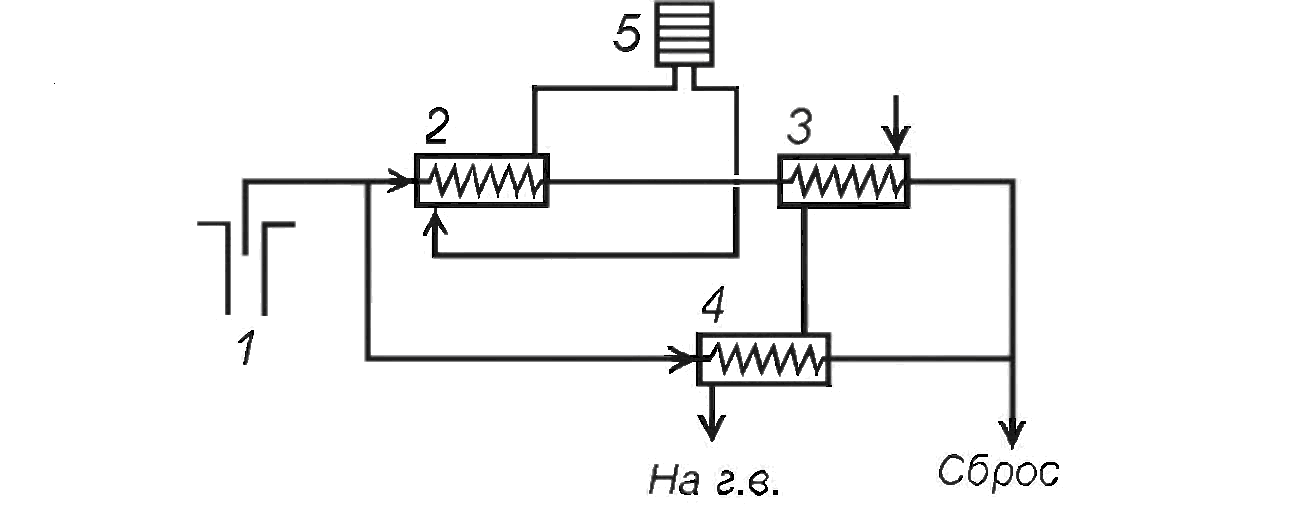 Рис.2. Схема отопления и ГВС1 – скважина; 2 – теплообменник системы отопления; 3 – теплообменник 1-й ступени ГВС; 4 – теплообменник 2-й ступени ГВС; 5 –  система отопления.2.2. Методические указания к выполнению расчетовОпределение тепловой нагрузки на геотермальную установку, обеспечивающую теплом и горячей водой посёлок, связано с определением требуемой тепловой мощности источника теплоснабжения:Q треб = η1∙ Qот+ η2∙ Qгв, Вт ,	где Qот – тепловая нагрузка системы отопления, Вт; Qг.в.– максимальная тепловая нагрузка системы ГВС жилых зданий, Вт; η1 и η2 – коэффициенты, учитывающие потери теплоты в системах отопления и ГВС, при расчетах принимать η1 = 1,02, η2 = 1,05.	Тепловые нагрузки систем отопления и ГВС определяются по формулам:Qот = q0∙ F ∙ n, Вт;Qгв = g ∙N ∙с ∙(t гв – tхв)/ (24∙3600), Вт,где q0 – удельный расход теплоты на отопление; F – площадь одного жилого дома; n – количество жилых домов; g – удельный расход горячей воды, кг/(чел∙ сут),; N – количество людей проживающих в поселке; с – теплоемкость воды (4190 Дж/ кг∙ºС), t гв – температура воды, подаваемой на горячее водоснабжение, (t гв = 60 ºС), t хв – расчетная температура холодной воды (t хв = 5 ºС).Расход горячей воды из геотермальных скважин на отопление и ГВС определяется по формуле:Gгв = Q треб / (η∙ с ∙∆ t)где η – КПД установки геотермального теплоснабжения; ∆ t – разность температур воды забираемой из скважины и сбрасываемой из системы.Практическое занятие №4БионергетикаЗадание 4	Определить, объем реактора биогазовой установки, суточный выход биогаза из реактора и суточное количество теплоты, которое может быть получено от его сжигания. Исходные данные выбрать из таблицы 4 в соответствии с вариантом, указанным преподавателемТаблица 5 – Исходные данные для выполнения задания №3При расчетах принять:содержание органического вещества в навозе – 7 %;содержание сухого вещества – 11 %;концентрация метана в биогазе –  60 %;4)	предельный выход метана из  органического вещества за сутки (В),
м3/ кг ∙сут.:навоз крупного рогатого скота (КРС) (бетонное навозохранилище) – 0,35; навоз КРС (земляное навозохранилище) – 0,08; коровий навоз – 0,25;свиной навоз – 0,55;5)	низшая теплота сгорания биогаза –  23 МДж/м3.4.1 Общие сведенияБиогаз – газообразный продукт, получаемый в результате анаэробной ферментации (сбраживания) органических веществ различного происхождения. Биогаз представляет собой смесь метана CH4: 55–70 %; углекислого газа СО2: 28–43 %; сероводорода H2S: до 0,1-– %, а также других сопутствующих газов: толуола, аммиака, ксилола, формальдегида, оксида углерода, оксидов азота и пр.  Биогаз является альтернативой традиционны видам органического топлива и может быть использован для получения тепловой и электрической энергии.Биогаз может быть получен из сельскохозяйственных отходов, отходов животноводства, птицеводства (навоз, помёт, подстилка), при этом выход биогаза может достигать 600 м3/т.Биогазовые реакторы называются метантенками (рис. 3). Реактор представляет из себя герметичную емкость, в которую загружают отходы. Емкость часто разделяют на секции перегородками для разделения стадий процесса. 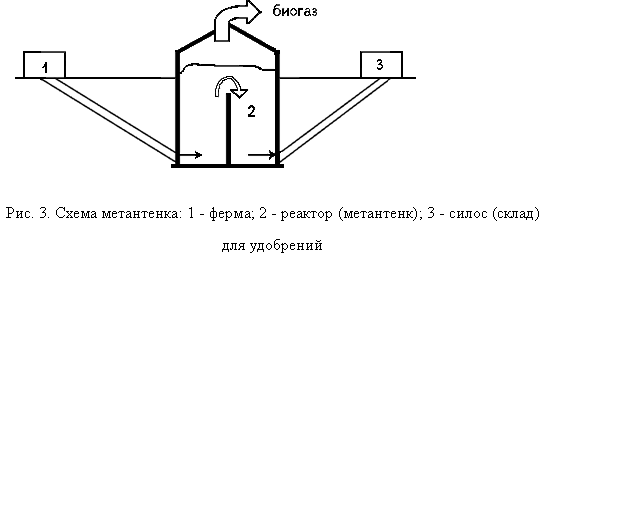 Рис. 3 Схема метантенка! – ферма; 2 – метантенк (реактор); 3 – склад для удобрений.Анаэробное сбраживание биомассы происходит в несколько стадий:1) гидролиз – сложные биополимерные молекулы (белки, жиры, целлюлоза) расщепляются до более простых – пептидов, жирных кислот, олигосахаридов;2) ферментация (кислотная фаза) – мономеры разрушаются до органических кислот (уксусной, муравьиной, молочной и др.), спиртов, газов (водород, диоксид углерода, сероводород, аммиак), аминокислот и др. процесс осуществляют сапрофитные анаэробные бактерии в кислой среде рН = 4,5 – 7;3)	метановая фаза – вещества разлагаются метанобразующими бактериями  (строго анаэробными) до метана, углекислого газа, азота и водорода, фаза считается щелочной (рН = 6-8), для метанобразующих бактерий оптимальный диапазон температур размножения 30 – 35 °С – мезофильное брожение; 50 – 5 °С  – термофильное брожение.Процесс сбраживания начинается с гидролиза клетчатки и дальнейшего сбраживания продуктов её гидролиза:(C6 H10 O5)n  +  n H2O → n С6Н12 О6;С6 Н12 О6 + 2H2 O → 2СН3 СООН + 4Н2 + 2CO2;4Н2 + 2CO2 → CH4 + CO + 2Н2О;2СН3 СООН →2CH4 + 2CO2;т.о. С6 Н12 О6 → ЗСН4 + 3СО2.В процессе сбраживания 90 % органических веществ превращаются в метан и углекислый газ. Для биогазовых установок непрерывного действия длительность полного сбраживания составляет 20 – 22 дня. Реакция является экзотермической (выделяется 1,5 МДж/кг сух. массы), но выделяющейся теплоты недостаточно для поддержания в реакторе требуемой температуры. В связи с этим  необходимо осуществлять дополнительный обогрев метантенка. Кроме того, метантенки оснащаются мешалками, оборудованием для подачи питательных веществ, средствами контроля и управления процессом.4.2. Методические указания к выполнению расчетовУдельный суточный выход метана (м3/ м3 ∙сут.) определяется по формуле:где В – предельный выход метана из  органического вещества за сутки (м3/ кг∙ сут.);S –  концентрация органического вещества на выходе, кг/м3;θ –  время полного обмена жидкости в реакторе в сутках; (минимальный сроквыдержки навоза - 12 суток);К - кинетический коэффициент;μmax –  максимальная скорость роста микроорганизмов, сутки-1. Концентрация органического вещества на выходе определяется по формуле:,где Gсух –  суточный выход сухих веществ, кг/сут;S0 – содержание органического вещества;Wб – суточный объем биомассы, м3/сут.	Суточный выход сухих веществ определяется по формуле:Gсух = ссух∙ Gб,где Gб – суточное количество биомассы, поступающей на переработку, кг/сут;ссух – содержание в биомассе сухого вещества. Суточный объем биомассы определяется по формуле:Wб = Gб / ρб , м3/сут,где ρб – плотность биомассы (навоза), кг/м3 .Величина кинетического коэффициента зависит от типа сбраживаемой биомассы:
для навоза крупного рогатого скота (КРС) – К = 0,8 + 0,0016∙е0,06∙S;  
для свиного навоза – К = 0,5 + 0,0043∙е0,091∙S/Максимальная скорость роста микроорганизмов зависит от температуры протекания процесса сбраживания:μmax = 0,013∙t –  0,129, сут-1,где t –  температура процесса анаэробного сбраживания, °С. Минимальный объем реактора:V min = Wб ∙ θ,  м3.	Суточный  выход метана ( м3/сут) определяется по формуле:,где k – коэффициент заполнения реактора (при расчете принять k = 0,9).Суточный выход биогаза (м3/сут) из реактора определяется по формуле:,где  – концентрация метана в биогазе.	Количество теплоты (МДж/сут), которое выделится при сжигании биогаза за сутки:,где  – низшая теплота сгорания биогаза, МДж/м3. 	Практическое занятие№5          Солнечная энергетика          Задание №5На солнечной электростанции башенного типа установлено n гелиостатов, каждый из которых имеет поверхность – Fг, м2. Гелиостаты отражают солнечные лучи на приемник, на поверхности которого зарегистрирована максимальная энергетическая освещенность Нпр = 2,5 МВт/м2. Коэффициент отражения гелиостата –  Rг. Коэффициент поглощения приемника Апр = 0,95. Максимальная облученность гелиостата Нг = 600 Вт/м2.Определить площадь поверхности приемника Fпр и теплоту, отдаваемую   излучением и конвекцией в окружающую среду, если рабочая температура поверхности приемника равна t, °С. Исходные данные выбрать из таблицы в соответствии с вариантом, указанным преподавателем. При расчетах принять, что степень черноты поверхности приемника εпр = 0,95, а величина конвективных потерь теплоты вдвое меньше потерь за счет излучения.Таблица 6 – Исходные данные для задания №4 5.1 Общие сведенияЭлектростанция башенного типа предназначена  для использования солнечной энергии на выработку электрической энергии. Гелиостаты (концентраторы) солнечной энергии направляют солнечное излучение на поверхность теплоприемника, в котором происходит испарение воды и перегрев образовавшегося водяного пара. Затем пар направляется в паровую турбину, используемую для привода электрогенератора. Методические указания к выполнению расчетовТепловой поток, МВт, получаемый поверхностью теплоприемника от гелиостатов можно определить по формуле:Qпр = Rг ∙ Апр ∙Fг ∙ Нг ∙ n,где  Rг – коэффициент отражения зеркала гелиостата;       Апр –  коэффициент поглощения приемника;       Fг – площадь поверхности одного гелиостата;       n – количество установленных гелиостатов.Площадь поверхности теплоприемника может быть определена  по формуле:Fпр = Qпр / Нпр ,где Нпр – максимальная энергетическая освещенность, МВт/м2.	Потери теплоты в окружающую среду за счет излучения от поверхности  теплоприемника в окружающую среду можно определить по закону Стефана- Больцмана для «серого» тела:Qлуч = εпр ∙ с0 ∙ (T/100)4 ∙ Fпр ,где εпр – степень черноты поверхности теплоприемника;       с0 – коэффициент излучения абсолютно черного тела (5,67 Вт/(м2∙К4));       Т – абсолютная температура поверхности теплоприемника, К.	Потери теплоты в окружающую среду за счет конвективного теплообмена определяются из соотношения: Qконв = 0,5∙ Qлуч.Суммарные теплопотери в окружающую среду определяются по формуле:Qсум = Qлуч + Qконв.Задание №6Для отопления и горячего водоснабжения  индивидуального жилого дома требуется Q, ГДж, в сутки теплоты. Определить емкость бака водяного аккумулятора тепловой энергии (V, м3) для системы солнечного отопления, если допустимый диапазон изменения температуры  горячей воды в аккумуляторе составляет –  t1 / t2. Исходные данные выбрать из таблицы 6 в соответствии с вариантом, указанным преподавателем.Таблица7 – Исходные данные для задания №5 Таблица7 – Исходные данные для задания №5 Практическое занятие №6Энергетика морей и океановЗадание 7Определить величину  КПД океанической тепловой электростанции (ОТЭС), использующей температурный перепад поверхностных и глубинных вод. Какой расход теплой воды V, м3/ч, потребуется для ОТЭС мощностью N, МВт? При расчетах принять, что действительный КПД ОТЭС, работающей по циклу Ренкина, вдвое меньше термического КПД установки, работающей по циклу Карно. Исходные данные выбрать из таблицы 7 в соответствии с вариантом, указанным преподавателем.Таблица 8 – Исходные данные для задания 67.1 Общие положения	Задание 6 посвящено изучению перспектив использования перепада температур поверхностных и глубинных вод океана для получения электроэнергии. Наиболее перспективной установкой для этого является океаническая тепловая электростанция (ОТЭС), работающая по циклу Ренкина. В качестве рабочего тела ОТЭС используются низкокипящие вещества (аммиак, хладоны). Вследствие небольшой разности температур океанической воды на поверхности и на глубине (∆ Т = 15 – 25 К) термический КПД наиболее эффективного цикла Карно не превышает 10 %. Реальный КПД цикла Ренкина в этих условиях будет примерно в 2 раза меньше.7.2 Методические указания к выполнению расчетов	Термический КПД цикла Карно определяется по формуле:,где Т1 и Т2 – абсолютные температуры воды на поверхности и на глубине океана;	Действительный КПД  ОТЭС, работающей по циклу Ренкина будет равен:.	Если пренебречь потерями теплоты в теплообменнике испарителе, то количество теплоты. подведенное в нем к рабочему телу ОТЭС можно определить по формуле:Q1 = N / ηр .	Объемный расход теплой (поверхностной) воды определяется по уравнению теплового баланса:V = Q1 / (ρ ∙ cw ∙ (T1 – T2)Задание 8	Определить энергетический  потенциал прилива океанического бассейна, если известны: высота прилива и площадь бассейна. Исходные данные выбрать из таблицы 8 в соответствии с вариантом, указанным преподавателем.Таблица 9 – Исходные данные для задания 78.1 Общие положения	Для регионов, расположенных в прибрежных зонах океанов и морей возможно использование энергии приливных волн. Энергетический потенциал приливных волн достаточно высок.7.2 Указания к выполнению расчетов	Существует несколько методик определения энергетического потенциала (кВт∙ч) приливной волны. При решении данного задания рекомендуется использовать уравнение, предложенное Л. Б. Бернштейном:Э = 1,97 ∙ 106 ∙ R2 ∙F,где R – средняя высота приливной волны, м;      F – площадь поверхности бассейна, км2.Практическое занятие   №7Малая гидроэнергетикаЗадание 9	Как изменится мощность малой ГЭС, если напор водохранилища Н, в период засухи уменьшится в n раз, расход воды сократиться на m %. При выполнении расчетов полагать, что потери в гидравлических сооружениях и основном оборудовании малой ГЭС при этом не изменится. Исходные данные для расчетов выбрать из таблицы 9 в соответствии с вариантом, предложенным преподавателем.Таблица 10 – Исходные данные для задания 8 9.1 Общие положения	Малые ГЭС могут быть обустроены на небольших реках. Особенно это целесообразно в регионах, для которых характерно заметное изменение уровня земли в месте обустройства ГЭС.8.2 Указания для выполнения расчетов	Мощность малой ГЭС можно определить по формуле:N = 9,81 ∙ ρ ∙ V ∙ H ∙ η,где ρ – плотность воды, кг/м3;       Н – напор водохранилища, м;       V – объемный расход воды в м3/с;              η – КПД ГЭС.ТЕМЫ РЕФЕРАТОВСолнечная энергетика. Эволюция солнечной батареи.Аэростатные солнечные электростанции.Проекты использования солнечного «ветра».Аккумулирующие ГЭС. Перспективы развития.Инновационные проекты по использованию энергии морских волн.Ледниковые электростанции.Приливная энергетика в России. Теория и практика.Инновационные проекты по использованию энергии ветра.Геотермальная энергетика в России. Теория и практика.Перспективы и проблемы биоэнергетики.«Зеленый» дом, теория и практика.Гибридные энергетические установки.Космическая энергетика.Вирусные и бактериальные батареи.Грозовые электростанции.Экологические проблемы при использовании альтернативных источников энергии.Двигатели на магнитном подвесе. Теория и практика.Магнитогидродинамический генератор.Методы оценки потенциала альтернативных источников энергии.Использование альтернативных источников энергии на промышленных
предприятиях. Литература1. Горяев А.А и др. Возобновляемые источники энергии: учебно – методическое пособие по решению контрольных задач по дисциплине «Нетрадиционные и возобновляемые источники энергии»/ Горяев А.А., , Петухов С.В., Баланцева Н.Б., Бутаков С.В.. – Архангельск: Издательство САФУ, 2015г. –3. В.Г. Лайбеш Нетрадиционные и возобновляемые источники энергии. Учебн. Пособие-СПб:СЖТУ,2003-79с. 2. Горяев А.А. Возобновляемые источники энергии: учеб. пособие /А.А. Горяев, Г.А. Шепель. – Архангельск: САФУ, 2010. – 120с.4. Хахалева Л.В. Нетрадиционные и возобновляемые источники энергии.: Пособие для проведения практических занятий. Ульяновск, 2008. – 32с.Факторы воздействияМетоды устраненияI. Изъятие земельных ресурсов, изменение свойств почвенного слояРазмещение ВЭУ на неиспользуемых земляхОптимизация размещения – минимизация расхода землиЦеленаправленный учет изменений свойств почвенного слояКомпенсационные расчеты с землепользователямиII. Акустическое воздействие(шумовые эффекты)Изменение числа оборотов ветроколеса (ВК)Изменение форм лопасти ВКУдаление ВЭУ от объектов социальной инфраструктурыЗамена материалов лопастей ВКIII. Влияние на ландшафт иего восприятиеУчет особенностей ландшафта при размещении ВЭУРекреационное использование ВЭУИзыскание различных форм опорных конструкций, окраски и т.д.IV. Электромагнитное излучение, телевидение и радиосвязьСооружение ретрансляторовЗамена материалов лопастей ВКВнедрение специальной аппаратуры в конструкцию ВЭУУдаление от коммуникацийV. Влияние на орнитофауну на перелетных трассах и морскую фауну при размещении ВЭС на акваторияхАнализ поражаемости птиц на трассах перелета и рыб на путях миграцииРасчет вероятности поражения птиц и рыбVI. Аварийные ситуации и опасность поломки и отлета поврежденных частей ВКРасчет вероятности поломок ветроколеса, траектории и дальности отлетаОценка надежности безаварийной работы ВЭУЗонирование производства вокруг ВЭУVII. Факторы, улучшающие экологическую ситуациюУменьшение силы ветраСнижение ветровой эрозии почвУменьшение ветров с акваторий водоемов и водохранилищ№ вар.Скорость ветра на высоте ., м/с.Темпе-ратура воздуха, ºСДиаметр ветро-колеса, мМеханическийКПД ветроколесаЭлектри-ческий КПД Тип самого высокого препятствияВысота препятствия, мРасстояние до препятствия, м18204,00,770,83здание2513026155,00,820,89дерево620310129,00,900,92кустарник1,810047166,00,80,90дерево99059177,00,760,86здание1740614185,50,80,87холм57071219110,910,85поверхность воды-50813206,50,870,82дерево81289112180,850,78кустарник1,2135101522120,750,94здание15110Описание местности в радиусе nИдеально гладкая поверхность, например поверхность водоема0,1Плоские пастбища или низкие кустарники высотой до .0,2Деревья, холмы, здания в на расстоянии 120 – .0,3Деревья или здания, расположенные на расстоянии менее .0,4Деревья или здания, расположенные на расстоянии менее .0,5Деревья или здания, расположенные на расстоянии менее .0,6№ вар.Коли-чество жилых домовПлощадь одного жилого дома, м2Количествожителей,чел.Удельный расход теплоты на отоплениеВт/м2Удельный расход горячей водыкг/(чел∙ сут)КПДуста-новкиТемпература  геотермальной воды, °СТемпература воды на выходе из установки, °С120036600150850,909856225040700145900,889952328042800140950,8285454300509001351000,78825153506011001301050,80955063806512001251100,85934574007013001201150,8491588440751400115750,8684489480801500110800,739654105008516001051200,758146113706513001301100.7590501221050700150850.995551327075800145800.82905014340601150150850,851006015370651200150900.75854516450801300140870.77924517550851500105900.8905018490901450110850.871005519320781000135800.88540№вариантаТип биомассы Количество биомассы, поступающей на переработку, т/сутПлотность биомассы (навоза), кг/м3Вид хранилищаТемпературапроцесса анаэробногосбраживания, °С1навоз КРС53,521025бетонное хранилище352навоз КРС66,061024земляное хранилище333коровий навоз42,371029бетонное хранилище354свиной навоз29,551050земляное хранилище345навоз КРС42,081010бетонное хранилище366навоз КРС/40,51012земляное хранилище357коровий навоз59,311020бетонное хранилище358свиной навоз33,961065земляное хранилище339коровий навоз82,021022бетонное хранилище3210свиной навоз18,51070земляное хранилище35ВеличинаНомер вариантаНомер вариантаНомер вариантаНомер вариантаНомер вариантаНомер вариантаНомер вариантаНомер вариантаНомер вариантаНомер вариантаВеличина12345678910Количество гелиостатов200220240260280300320340360380Площадь поверхности гелиостата, м236384044465053566064Температура поверх-ности приемника, ºС 500520540560580600620640660680Коэффициент отражения зеркала гелиостата0,680,700,720,740,760,780,800,820,840,86ВеличинаНомер вариантаНомер вариантаНомер вариантаНомер вариантаНомер вариантаНомер вариантаНомер вариантаНомер вариантаНомер вариантаНомер вариантаВеличина12345678910Суточное потребление теплоты на отопление и горячее водоснабжение, ГДж0,50,60,70,80,450,350,30,250,91,0Верхняя граница температурного диапазона, ºС80757065859060958878Нижняя граница температурного диапазона, ºС60555045657040706858ВеличинаНомер вариантаНомер вариантаНомер вариантаНомер вариантаНомер вариантаНомер вариантаНомер вариантаНомер вариантаНомер вариантаНомер вариантаВеличина12345678910Температура воды на поверхности океана, t1, °С32302826242225272923Температура воды на глубине океана – t2, °С6546546546Мощность ОТЭС –N, МВт1,52,53,03,54,04,55,05,56,07,0ВеличинаНомер вариантаНомер вариантаНомер вариантаНомер вариантаНомер вариантаНомер вариантаНомер вариантаНомер вариантаНомер вариантаНомер вариантаВеличина12345678910Средняя высота прилива, м4,85,05,25,45,65,86,06,26,57,0Площадь поверхности бассейна, км2400500600700800900950550650750ВеличинаНомер вариантаНомер вариантаНомер вариантаНомер вариантаНомер вариантаНомер вариантаНомер вариантаНомер вариантаНомер вариантаНомер вариантаВеличина12345678910n2,02,53,03,54,04,55,05,56,06,5m, %15202530354045501728КПД малой ГЭС0,450,470,490,510,520,530,550,570,590,6